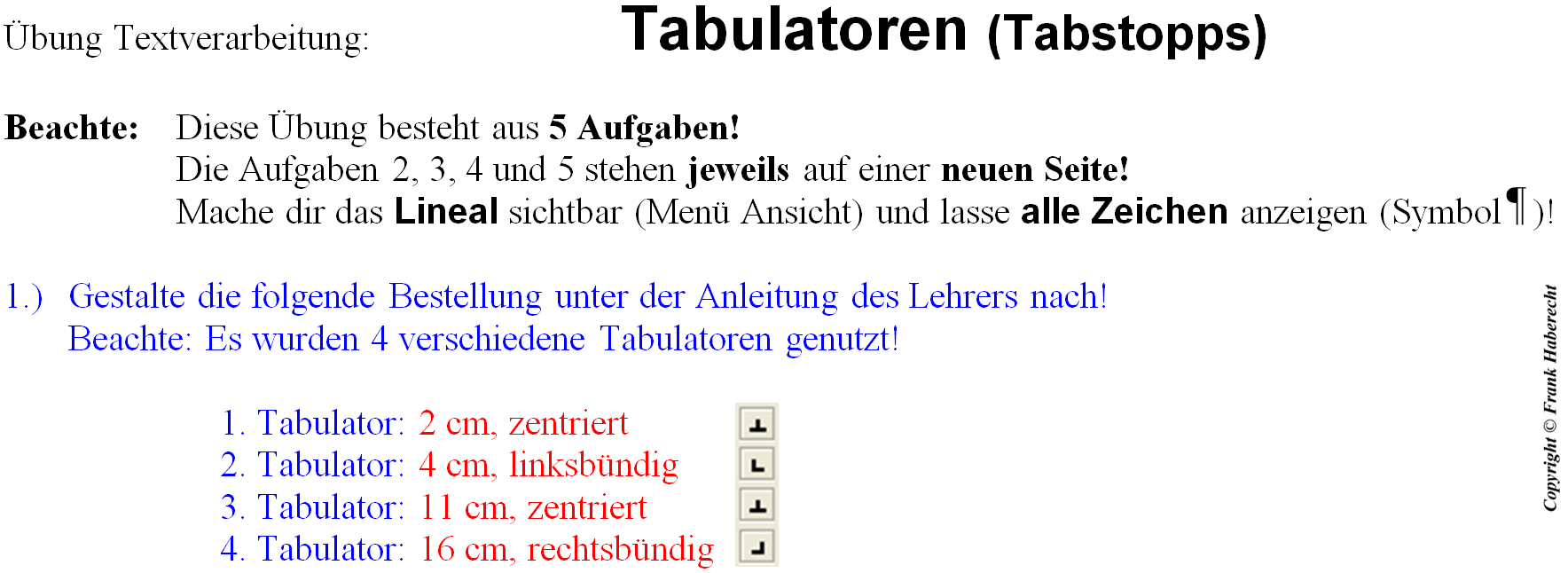 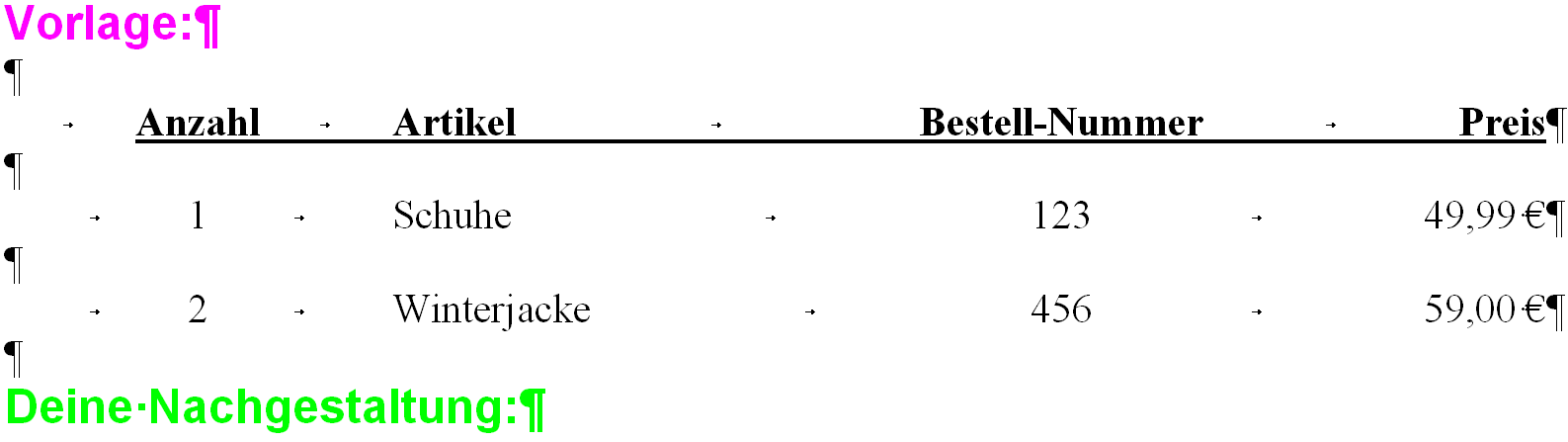 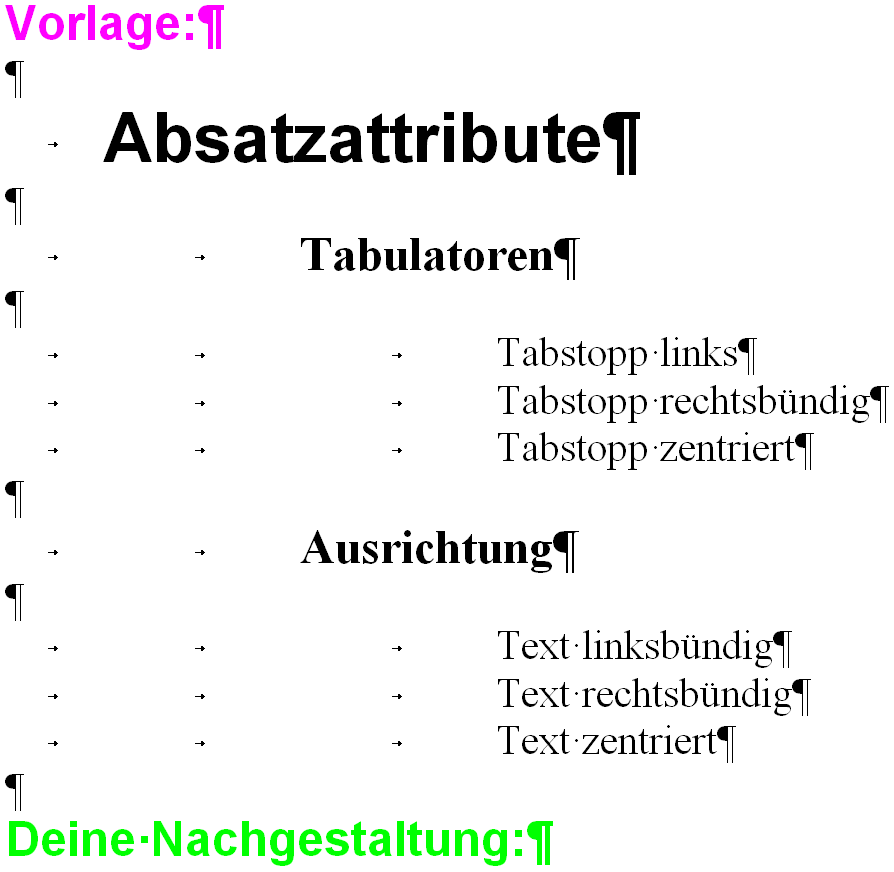 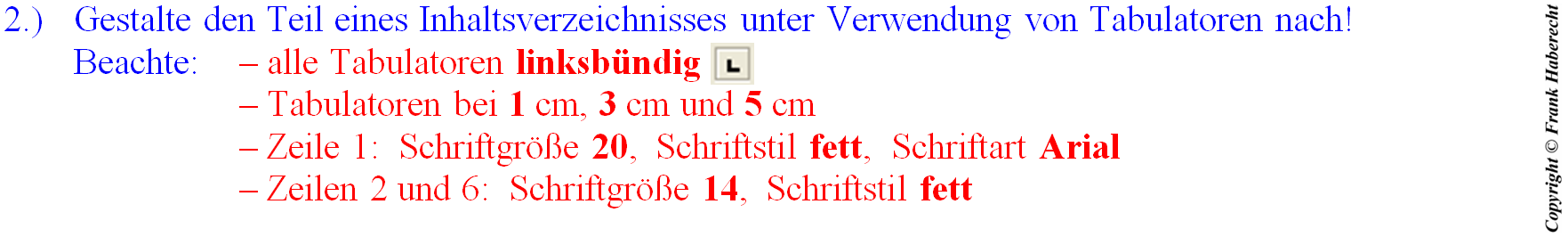 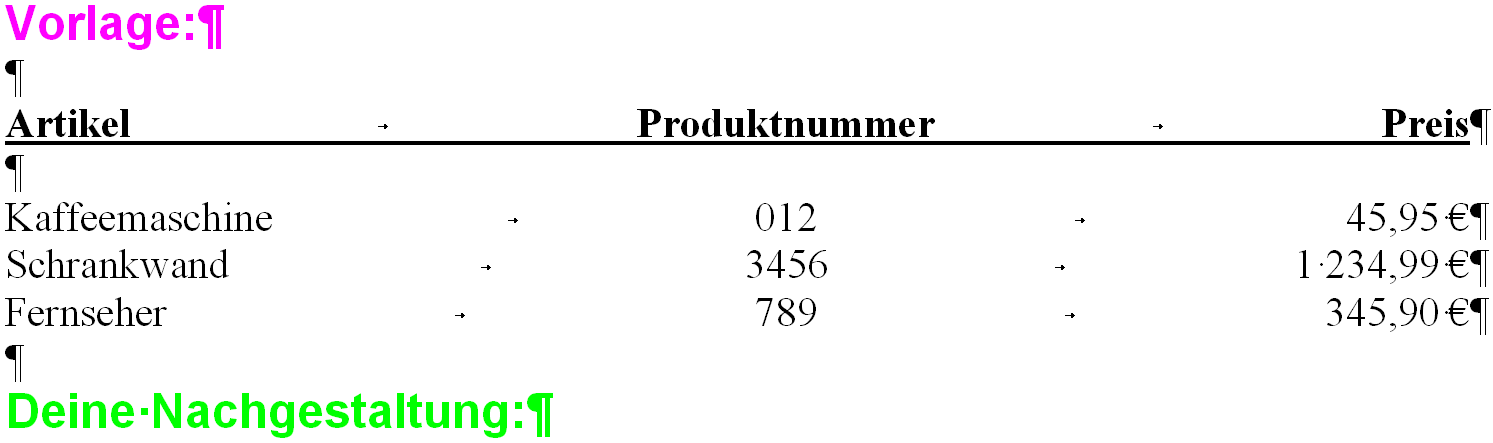 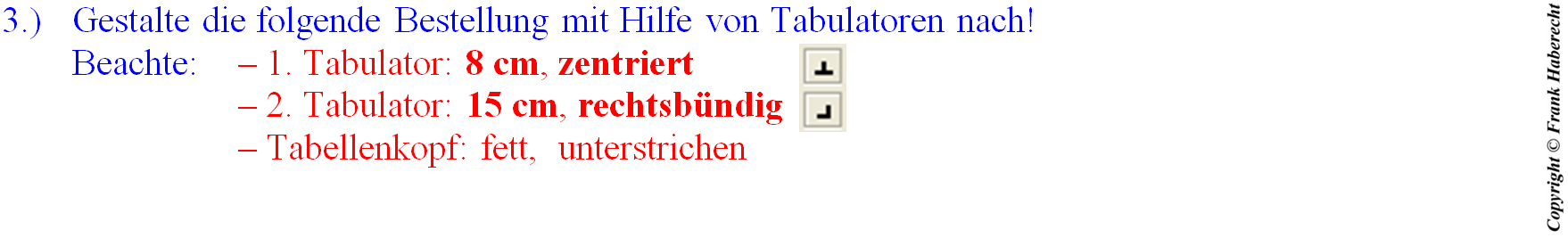 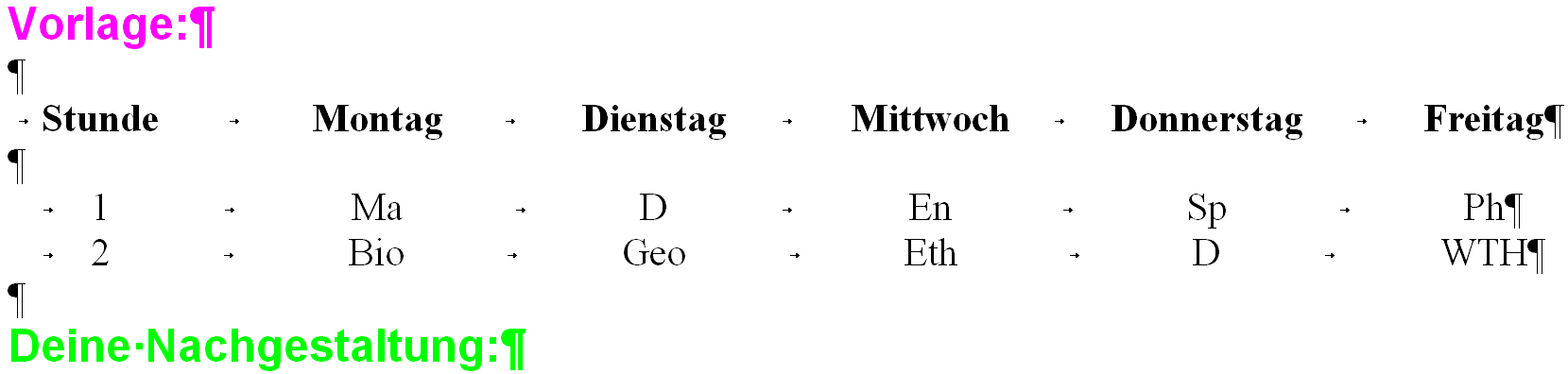 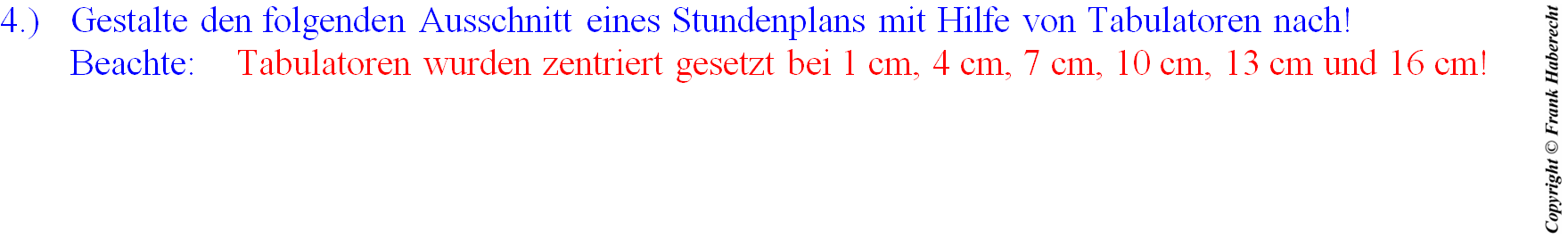 5.)	Setze in Zeile A:	– einen linksbündigen Tabstopp bei 3 cm	– einen zentrierten Tabstopp bei 9 cm	– einen rechtsbündigen Tabstopp bei 14 cm	Beseitige die beiden Tabstopps in Zeile B!	Verschiebe den Tabstopp der Zeilen C, D und E von 2 cm nach 9,75 cm (alle auf einmal)!Zeile A:Zeile B:Zeile C:Zeile D:Zeile E: